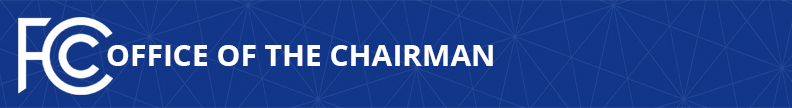 Media Contact: Tina Pelkey, (202) 418-0536tina.pelkey@fcc.govFor Immediate ReleaseSTATEMENT OF CHAIRMAN PAI ON HURRICANE MICHAELFCC Will Continue Working with Federal Partners and Private Sector To Ensure Communications Services Are Restored Quickly WASHINGTON, October 11, 2018—Federal Communications Commission Chairman Ajit Pai issued the following statement regarding Hurricane Michael:“Data from the FCC’s Disaster Information Reporting System shows that Hurricane Michael caused substantial communications outages along its destructive path.  This morning, my office and staff from the Public Safety and Homeland Security Bureau reached out to representatives of carriers and broadcasters to discuss the situation on the ground and how to restore service as quickly as possible   In particular, we were pleased that carriers had pre-positioned equipment and were in the process deploying cells on wheels (COWs) and cells on light trucks (COLTs) in order to get wireless service up and running in many locations.  In the hours and days ahead, the FCC will continue to work with our federal partners and the private sector to ensure that communications services are restored in those areas affected by Hurricane Michael.  Our thoughts are with all of those who have been impacted by this historic storm.”For more information about the FCC’s actions related to Hurricane Michael, please visit www.fcc.gov/michael. ###
Office of Chairman Ajit Pai: (202) 418-1000Twitter: @AjitPaiFCCwww.fcc.gov/leadership/ajit-paiThis is an unofficial announcement of Commission action.  Release of the full text of a Commission order constitutes official action.  See MCI v. FCC, 515 F.2d 385 (D.C. Cir. 1974).